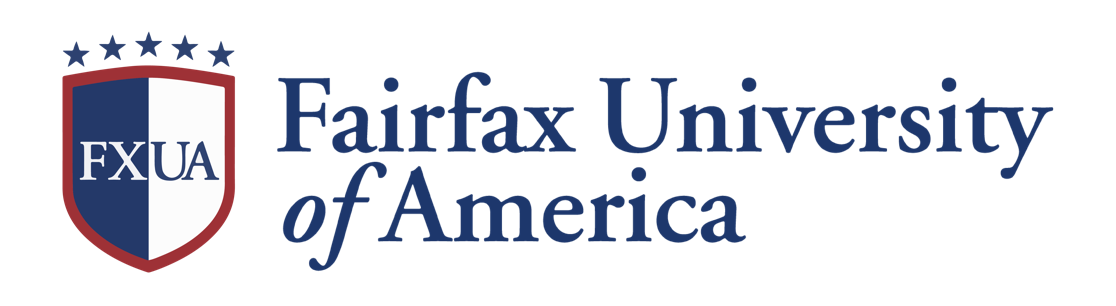 Club/Organizational Policies and GuidelinesIntroductionStudent Clubs and Organizations are a great way for students to develop social, educational and leadership skills. Involvement in recognized clubs and organizations at Fairfax University of America (FXUA) allows students the opportunity to network, represent FXUA, take part in the leadership and mentorship program and become engaged in events and service activities both on-campus and off campus. The Student Clubs and Organizations Policies and Procedures Manual is a resource guide. The manual is designed to assist student club and organizational leaders and advisors in establishing and effectively leading a successful organization.Benefits of Student Club and Organization Recognition There are many benefits to being involved in student clubs and organizations. Being a part of a group offers assistance with the following: career enhancement, communication skills, leadership skills, social networking, social skills, personality development, organizational and management skills, build resume, long lasting friendship and more.III. How to Register a New Student Club or Organization?Registering a new club with the Student Affairs Department can occur any time during the semester. The Application for Recognition as an Approved Student Club/Organization consist of the following: 1. Application Details 2. Club/Organization Constitution 3. Club Executive Board Information and 4. A current Club Roster Form. Definition of a New Club or OrganizationA new club or organization at Fairfax University of America is defined as a group of students who have similar interests and a similar club has not been established or recognized by the Student Affairs Department.Guidelines for Establishing a New Club or OrganizationContact Student Affairs Department to get an Application for Club Recognition Form.Recruit a minimum of five currently enrolled FXUA students who are part-time or full-time students. Select a club or organization advisor. The advisor must be a faculty or staff member of Fairfax University of America. Form an executive team.Complete the form pack and return it to Student Affairs. It will take up to 10 working days for the club to be approved. Once the club has been approved or denied the Student Affairs Department will contact the president to inform him/her of the status of the club/organization.Returning Clubs and OrganizationsA returning club or organization is defined as an organization that has been previously registered and approved by the Student Affairs Department. Returning organizations include student groups with an active or inactive status. The Student Affairs Department will complete a Checklist every fall for each returning club. If all the requirements on the Checklist are up to date, no further act ion is required by the club. However, if an existing club is missing information, the club will be asked to complete a new Application for Recognition as an Approved Student Club/Organization. Clubs that are denied or terminatedNew or Returning clubs and organizations may be denied or terminated due to the following:A club is not meeting the requirements outlined by the Student Clubs Policies and Procedures.A similar club or organization already exists. A club or organization’s inability to complete the registration packet completely and submit it the information in a timely fashion.IV. General Club or Organization ResponsibilitiesAll clubs and organizations must adhere to the policies and procedures set forth by Fairfax University of America (FXUA). FXUA policies and procedures can be found on the FXUA website under Student Clubs. All clubs or organizations are required to uphold the constitutions and by laws. All clubs must have the following:Facebook page. Make sure to provide us with the user name and password in case someone graduates. Like FXUA Student Affairs on Facebook so we can support your club.Club Email: Set up a club e-mail.Club Logo: Design a club logoClub Picture: Take a club pictureAll Clubs must do the following: Toward the end of the spring semester hold elections or vote so the club or organization knows who will be in leadership positions for the Fall semesterTurn in the club or organization notebook at the end of the Spring semester.Pick up the club notebook in the beginning of the Fall semesterClub Clothing and Merchandise:If clubs or organizations want to design their own shirts, other clothes or merchandise, the design must be submitted to the Student Affairs Office. The Student Affairs office will submit the request to media.  Once the approval has been given to media, the Student Affairs will contact the president of the club or organization.Membership GuidelinesMembership is available to all FXUA students without discrimination on the basis of race, color. Religion, sex, age, national origin, disability or veteran’s status. Clubs or organizations such as honor societies and academic organizations may impose membership standards based on acceptance to an academic program, course completion requirement, and minimum credit hours or GPA.Membership in a registered student club or organization is open to all currently enrolled FXUA Students. Students serving on the executive team must have completed a minimum of 9 credit hours and have a cumulative GPA of 3.0.Students on disciplinary probation, academic probation or suspension by FXUA may not hold office or be involved in club or organizational activities or events. A student may return to active status once the above actions have been lifted. Executive Team Roles and ResponsibilitiesPositions: President, Vice President, Treasure, Public Relations Officer and Secretary Responsibilities of President:Oversee club, members and managerial staffManages sub-categories of clubs (if any)Organizes and attends at least 1 activity per semesterCreates an agenda for each meetingAttends monthly club meeting with Student AffairsResponsible for the safety of all members. When activities are outside FXUA, president makes all participants sign the Activities Waiver and Liability and Lease for Media Records. After each event, the president has 24 hours to turn in these forms to the Student Affairs officeResponsibilities of Vice President:Assists the president with dutiesStands-in for President at meeting when he/she cannot attendMake sure surveys are conducted for each eventAssists with managing club activitiesTakes attendanceReview meeting agendaWrites CAB Reports Responsibilities of the Treasure Responsibility for maintaining all club dues and budget issuesFill out expense Request form to purchase the requirements of club activities Assist with fund raising activitiesResponsibilities of the Public Relations OfficeUpdate social media Informs Student Affairs Department of all meetings and eventsManage group e-mails to inform students of activitiesSends pictures and videos to Student Affairs within 24 hoursSends testimonials of events/meetings to Student Affairs with 24 hoursMakes and has approved flyers and other promotional materialWrites blogs of club events and sends to the Student Affairs department within 24 hoursResponsibilities of the SecretaryKeep record minutes for all the meetingsRecords minutes for all the meetingsFiles all meeting information as instructed (agenda, meeting minutes, location and time)Maintains accurate information regarding clubs, activities and the number of membersRecord Attendance and sends to Student Affairs office within 24 hours. Record survey results and sends to Student Affairs office within 24 hoursCoordinates events: overseeing the sign-in and evaluations IV. Student Clubs and Organizations AdvisorDuring the course of the year, administrators, faculty and/or staff will be asked to serve as an advisor for a student club or organization. Before accepting the role of an advisor, the faculty, staff or administrator should meet with the club’s executive team. The meeting should cover the time and level of commitment needed by the advisor in order to ensure the successful functioning of the organization. Once an agreement is reached with a faculty or staff member to serve as an advisor, the club or organization should have him/her sign the Application for Recognition as an Approved Student Club/Organization form.Advisor’s ExpectationsAdvisors are expected to guide the organization and to serve as a mentor to the leadership in planning and implementing meetings, events and activities.Advisors must have knowledge of and approve all organizational activities, events, and expenditures.Advisors need to ensure that plans for any activity or event conform to all college policies and procedures. Advisors are expected to be in attendance at organizational functions.An advisor may advise more than one registered organization/club at a time. V. Club and Organization ConstitutionThe constitution is a valuable tool for the successful functioning and continued existence of any registered organization. Essentially the constitution is a document that describes its purpose. It also provides registered elements of the organization and governs the way in which the group will function.The Constitution includes the following:Articles 1: Club PrinciplesArticle 2: NameArticle 3: PurposeArticle 4: MembershipArticle 5: OfficersArticle 6: Faculty or Staff AdvisorArticle 7: Duties of Officers/Position Description Article 8: Election ProceduresArticle 9: Executive Committee and Special CommitteesArticle 10: MeetingsArticle 11: FinancesArticle 12: ActivitiesArticle 13: HazingArticle 14: AmendmentsArticle 15: BylawsSignature Page of the ConstitutionA Signature at the end of the organization’s constitution needs to be signed in order to verify that the constitution has been ratified and approved as the governing doctrine for the organization. The signature page includes the following:Listing of all officers with signature and dateAdvisors signature and dateStudent Affairs Department’s Manager’s signature and dateStudent Affairs Department’s Coordinator signature and dateVI. MoneyThe clubs and organizations must work closely with the Student Affairs Department regarding dues, raised funds, and inured expenses. Each club and organization will have a designated member, the Treasurer who is expected to maintain accurate records for all deposits and expenditures. The treasure should arrange a time monthly to meet with the Student Affairs Department to review their organization’s monthly business.Dues:The yearly dues up-to $10.00 from each active member can be paid in cash or via credit card. Expenditures:Before processing paperwork to spend funds from an organization/club account, the Treasurer must verify with the Student Affairs Department that there are adequate resources in the account to cover the purchase. The club Treasure must also submit an excel spread sheet requesting the following: the items, quantity, how much and from where. If this excel file is not submitted, the Student Affairs Department will not process the request for expenditure. Once the budget for the event has been approved, the Student Affairs Department will inform the Treasure of the club.Most events will be paid via credit card. However, if a check is required from the vendor, this must be noted when the Treasure submits the Excel Budget Request Form. Reminder, it can take up to ten business days to get a check.Student organizations and clubs may use the college’s sales tax exempt status for purchases pertaining to the organization. A sales tax letter may be obtained from the Student Affairs Department. Note: Sales tax paid on purchases WILL NOT be reimbursed. Hold on to all receipts. Make a copy of the receipt and the Treasure must keep a copy of the receipt. The original copy must be given to the Student Affairs Department within 24 hours of purchase. VII. MeetingsThe club or organization is expected:To maintain a protocol for meetings: prepare agenda (format provided) before the meeting and share with all club members.Before the beginning of a semester, create a calendar that has the meeting schedule and event schedule for the fall and spring semesters (templates are provided)Maintain minutes of the meeting in the format provided and share them with all members after the meeting or during next meeting. VIII Activities and EventsAny activity or event including, but not limited to social gatherings, travel, community service projects, on campus events, etc. require prior approval from the Campus Activity Board (CAB) 1 month prior to the event. Therefore, if the club or organization is having an event in September, the CAB form is due in August. If the CAB form is not submitted in a timely manner, the club or organization will not be able to hold event(s) for that month.CAB documents are due every first Friday of the month to  cab@FXUA.edu. CAB documents include: CAB event form, expense request form, and flyer. All of these items are needed before any event can be fully approved by CAB. After the CAB meeting has been held, the clubs and organizations will be notified via e-mail if their event has been approved or not. This process generally takes about two weeks.  When a club or organization hosts an event, the Club President or Vice President must be present. When a Club or an organization has any activity there should always be a sign-in sheet, agenda and an evaluation survey. IX. Records to be MaintainedStudent Affairs will provide each club a 1-inch club binder for the club, containing the club formation forms, constitution, executive team, and regular members. It is up to the club to keep this notebook up to date.Other information that needs to be updated and maintained is the following:Meetings with meeting agendas and minutesList of activities with CAB documents, sign-up sheets, and survey evaluationsChanges to the executive team. All documents should have Club logo and name, date, and event/meeting title. 